Ideal Future - ExamplesPeter’s ExampleIn my perfect future, I am always on the move.  I have a busy job where I have to multitask and make lots of big decisions.  People look up to me.  I am in charge of people or projects, or things.  I never get bored.  I have lots of friends.  I know lots of people.  I have something to do, something different, all the time.  When I do have free time (which I don’t have much of) I do cool things like sky diving. What can we learn about Peter from his Ideal Future?Peter likes to stay busy, be in charge, be with people, feel important, and try different things.What can this information tell us about his future career?  What qualities will his career need to have if he is to achieve his ideal future?Peter’s career should be something that allows him to be in charge and work with people.  He should avoid careers that have lots of repetitive work because he likes new and different things and may get bored easily.  His career can have long hours.Harry’s Example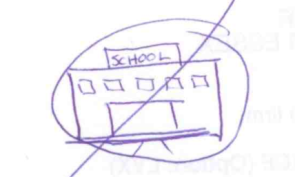 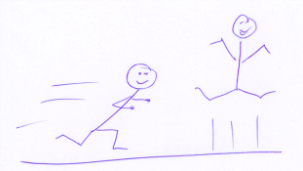 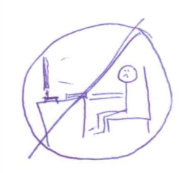 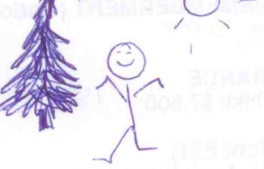 What can we learn about Harry from his Ideal Future?What can this information tell us about his future career?  What qualities will his career need to have if he is to achieve his ideal future?Natalie’s Example  I love being with people, so I have lots of free time to spend with my friends and with my family.  I go on a vacation every year to somewhere new.  I don’t know what my perfect job is, but it is something that I enjoy doing. I live in a big city where there is always something new and exciting happening, and there are many different kinds of restaurants I have never tried, and lots of shopping.  What can we learn about Natalie from her Ideal Future?What can this information tell us about her future career?  What qualities will her career need to have if she is to achieve her ideal future?